Русский язык. Б11. 13.05.2020Тема: Сложносочиненное предложение. Особенности пунктуации.Цели: 1. Знать отличие сложносочиненного предложения от простого и других видов сложных. 2.Уметь расставлять знаки препинания в ССП.Содержание работы.Внимательно прочитайте теоретический материал https://videotutor-rusyaz.ru/uchenikam/teoriya/284 Используя справочные материалы, вспомните пунктуацию сложносочиненного предложения. https://videotutor-rusyaz.ru/uchenikam/teoriya/287-znakiprepinaniyavssp.html Выполните в рабочей тетради задания (см. ниже)Вышлите преподавателю подписанную выполненную работу в фото-формате (1 страница на листе, изображение четкое, читаемое) на адрес электронной почты ira.ntmsh@mail.ru или dzntmsh@mail.ru Теория.Сложносочиненными называются сложные предложения, в которых простые предложения равноправны по смыслу и связаны сочинительными союзами. Части сложносочиненного предложения не зависят друг от друга и составляют одно смысловое целое. [            ], и [              ]В зависимости от вида сочинительного союза, который связывает части предложения, все сложносочиненные предложения (ССП) делятся на три основных разряда:1) ССП с соединительными союзами (и; да в значении и; ни ..., ни; тоже; также; не только ..., но и; как ..., так и);2) ССП с разделительными союзами (то ..., то; не то ..., не то; или; либо; то ли ..., то ли);3) ССП с противительными союзами (а, но, да в значении но, однако, зато, но зато, только, же).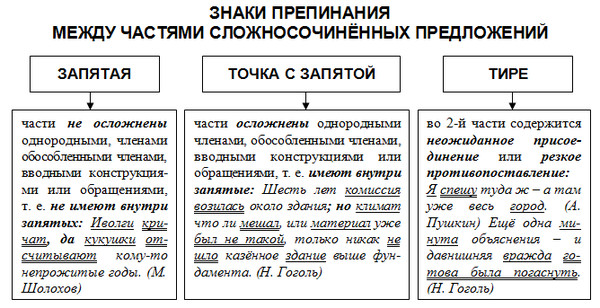 Задания.Выпишите сложносочиненное предложение, подчеркните грамматические основы.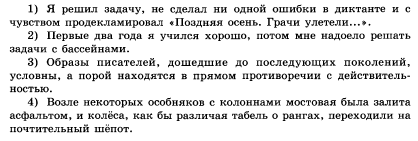 В ССП выделите грамматические основы, обозначьте схемы предложений.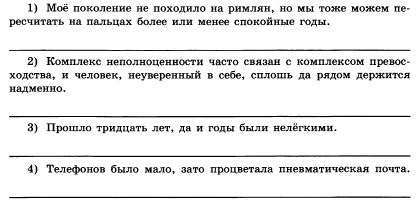 